от 3 августа 2022 года									       № 285-рОб утверждении перечня школьных автобусных маршрутов для перевозки обучающихся  в 2022 – 2023 учебном годуВ соответствии с Федеральным законом от 29.12.2012 № 273-ФЗ «Об образовании в Российской Федерации»:1. Утвердить прилагаемый перечень школьных автобусных маршрутов для перевозки обучающихся на территории городского округа город Шахунья Нижегородской области в 2022 – 2023 учебном году. 2. Настоящее распоряжение вступает в силу после официального опубликования посредством размещения на сайте администрации городского округа город Шахунья Нижегородской области.3. Общему отделу администрации городского округа город Шахунья Нижегородской области обеспечить размещение настоящего распоряжения на официальном сайте администрации  городского округа город Шахунья Нижегородской области.4. Контроль за исполнением настоящего распоряжения возложить на первого заместителя главы администрации городского округа город Шахунья Нижегородской области Серова А.Д.Глава местного самоуправлениягородского округа город Шахунья						          Р.В.КошелевУТВЕРЖДЕНраспоряжением администрации городского округа город Шахунья Нижегородской областиот 03.08.2022 г. № 285-рПеречень школьных автобусных маршрутов 
для перевозки обучающихся  на территории городского округа город Шахунья Нижегородской области в 2022– 2023 учебном году_____________________________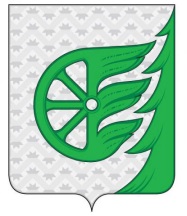 Администрация городского округа город ШахуньяНижегородской областиР А С П О Р Я Ж Е Н И Е№Название маршрута1.д. Щекотилово - с. Б.Широкое - п. Комсомольский - д. Зубанья - п. Лужайки2.д. Петрово - д. Шерстни - д. Акаты - г. Шахунья3.д. Полетайки - д. Мелешиха - д. Акаты - с.п. Лужайки4.д. Мартяхино - д. Щербаж – п. Кр.Кирпичник – г. Шахунья 5.с. Верховское – д. Доронькино – р.п. Сява6.д. Соромотная – д. Красногор – д. Дыхалиха - с. Хмелевицы7.д. Каменник - с. Хмелевицы8.д. Мартыниха – д. Дыхалиха - с. Хмелевицы9.д. Любяна - д. Б.Музя – п. Северный – с. Хмелевицы10.д. Б.Свеча – д. Половинная – с. Хмелевицы11.д. Малиновка – с. Хмелевицы12.п. Комсомольский - п. Зубанья - с.п. Лужайки